오디션 지원서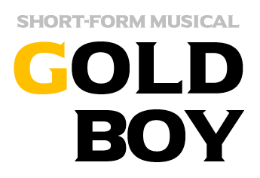 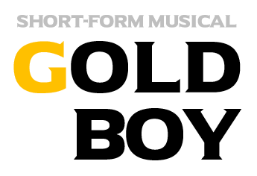 지원배역지원배역인적사항인적사항인적사항인적사항인적사항인적사항지원배역지원배역이름성별생년월일E-mail거주지Ex. 서울시 강동구 천호동Ex. 서울시 강동구 천호동Ex. 서울시 강동구 천호동핸드폰1. 향후 각종 SNS 및 홍보자료에 본인의 ‘초상저작물‘ 사용에 동의하십니까? ○ / X2. 지원배역 외 역할 제안에도 수락하십니까? ○ / X 3. 오디션 공고 및 현장 오디션 일정 관련 내용을 모두 확인하셨습니까? O / X1. 향후 각종 SNS 및 홍보자료에 본인의 ‘초상저작물‘ 사용에 동의하십니까? ○ / X2. 지원배역 외 역할 제안에도 수락하십니까? ○ / X 3. 오디션 공고 및 현장 오디션 일정 관련 내용을 모두 확인하셨습니까? O / X1. 향후 각종 SNS 및 홍보자료에 본인의 ‘초상저작물‘ 사용에 동의하십니까? ○ / X2. 지원배역 외 역할 제안에도 수락하십니까? ○ / X 3. 오디션 공고 및 현장 오디션 일정 관련 내용을 모두 확인하셨습니까? O / X1. 향후 각종 SNS 및 홍보자료에 본인의 ‘초상저작물‘ 사용에 동의하십니까? ○ / X2. 지원배역 외 역할 제안에도 수락하십니까? ○ / X 3. 오디션 공고 및 현장 오디션 일정 관련 내용을 모두 확인하셨습니까? O / X1. 향후 각종 SNS 및 홍보자료에 본인의 ‘초상저작물‘ 사용에 동의하십니까? ○ / X2. 지원배역 외 역할 제안에도 수락하십니까? ○ / X 3. 오디션 공고 및 현장 오디션 일정 관련 내용을 모두 확인하셨습니까? O / X1. 향후 각종 SNS 및 홍보자료에 본인의 ‘초상저작물‘ 사용에 동의하십니까? ○ / X2. 지원배역 외 역할 제안에도 수락하십니까? ○ / X 3. 오디션 공고 및 현장 오디션 일정 관련 내용을 모두 확인하셨습니까? O / X학력사항 (대학교/대학원)학력사항 (대학교/대학원)학력사항 (대학교/대학원)학력사항 (대학교/대학원)학력사항 (대학교/대학원)학력사항 (대학교/대학원)학력사항 (대학교/대학원)학력사항 (대학교/대학원)학교명학교명학교명학교명학교명전공졸업여부졸업여부작품경력 (학교, 동아리, 종교단체 內 공연 제외)작품경력 (학교, 동아리, 종교단체 內 공연 제외)작품경력 (학교, 동아리, 종교단체 內 공연 제외)작품경력 (학교, 동아리, 종교단체 內 공연 제외)작품경력 (학교, 동아리, 종교단체 內 공연 제외)작품경력 (학교, 동아리, 종교단체 內 공연 제외)작품경력 (학교, 동아리, 종교단체 內 공연 제외)작품경력 (학교, 동아리, 종교단체 內 공연 제외)작품명(연도)작품명(연도)작품명(연도)작품명(연도)역할역할극장/상영관/미디어극장/상영관/미디어2022년 5월부터 8월까지의 작품 및 활동계획 2022년 5월부터 8월까지의 작품 및 활동계획 2022년 5월부터 8월까지의 작품 및 활동계획 2022년 5월부터 8월까지의 작품 및 활동계획 2022년 5월부터 8월까지의 작품 및 활동계획 2022년 5월부터 8월까지의 작품 및 활동계획 2022년 5월부터 8월까지의 작품 및 활동계획 2022년 5월부터 8월까지의 작품 및 활동계획 자유곡명 (장르 무관)자유곡명 (장르 무관)자유곡명 (장르 무관)자유곡명 (장르 무관)자유곡명 (장르 무관)자유곡명 (장르 무관)자유곡명 (장르 무관)자유곡명 (장르 무관)곡명1.1.1.1.1.1.1.곡명2.2.2.2.2.2.2.위 기재 사항은 사실과 틀림이 없습니다.2022년   4월    일성명 위 기재 사항은 사실과 틀림이 없습니다.2022년   4월    일성명 위 기재 사항은 사실과 틀림이 없습니다.2022년   4월    일성명 위 기재 사항은 사실과 틀림이 없습니다.2022년   4월    일성명 위 기재 사항은 사실과 틀림이 없습니다.2022년   4월    일성명 위 기재 사항은 사실과 틀림이 없습니다.2022년   4월    일성명 위 기재 사항은 사실과 틀림이 없습니다.2022년   4월    일성명 위 기재 사항은 사실과 틀림이 없습니다.2022년   4월    일성명 위 기재 사항은 사실과 틀림이 없습니다.2022년   4월    일성명 프로필 / 작품 활동 사진※ 각 칸에 맞게 크기 조정하여 삽입프로필 / 작품 활동 사진※ 각 칸에 맞게 크기 조정하여 삽입